标题：有你有策略 – 微策略（MicroStrategy）2018全球校园招聘启动了！全球最大的企业级商务智能平台公司，杭州最快乐的软件公司，微策略2018全球校园招聘启动了！网申职位投递通道：http://dajie.me/7vburo招聘流程：网申（截止时间10月23日 晚23:59）  精英交流会/宣讲会  笔试 面试  OFFER！具体精英交流会/宣讲会安排，请前往： http://dajie.me/81brf6校招职位：主要面向对象： 计算机，软件，理工科类，商科以及其他相关专业；本科、研究生、博士2018年应届毕业生。公司简介：微策略MicroStrategy是全球最大企业级商务智能及分析平台供应商 (NASDAQ : MSTR)。自1989年创建之日起，微策略一直是全球商务智能软件的领导者。公司的软件产品广泛应用于海量数据的分析与处理，成为客户商业活动、经营运作、计划决策中不可缺少的一部分，客户遍及财富500强以及许多政府部门和教育机构。微策略总部位于美国首都华盛顿毗邻的Tysons Corner VA。目前拥有超过2000名员工，分布在全球20多个不同的国家和地区。微策略中国研发中心MicroStrategy China Technology Center（简称CTC）是微策略全球最大的海外研发中心和技术支持中心，创建于2007年，目前拥有300多名员工。CTC坐落在美丽的杭州西子湖畔，办公环境优雅舒适。90%以上的技术工程师拥有海内外知名大学的硕士或博士背景。作为全球最大的海外研发中心，CTC的工程师全程参与到核心产品的设计、开发与测试，是微策略全球技术团队中最重要的力量。我们的福利：有竞争力的薪酬：具有竞争力的基本薪资和绩效奖金完善的福利制度：法定五险一金，优质的商业医疗、人身意外等综合保险计划，同时我们为员工的家人提供附加的商业医疗、意外保险，确保员工及家人的综合医疗及意外保障，还有年度体检、节日贺礼、入司周年礼、生日大礼包及各种祝福奖励弹性工作制度: 20天带薪年假，10天带薪病假，每天现磨咖啡、新鲜水果供应多彩的生活：每日员工免费健身课程，年度旅行，定期团建，各种俱乐部活动等丰富的培训：5-6周的Boot Camp培训，新员工将对商务智能、产品性能、前沿技术有更深的理解；1对1 Mentor 指导，帮助新员工更快融入工作；英文和时间管理等培训提升个人软技能国外交流机会：跨文化工作环境，各国员工和团队紧密合作，还有机会去其他国家工作交流*想要了解更多，请前往微策略官网https://www.microstrategy.com/us欲了解更多信息请关注微信公众号：微策略软件招聘 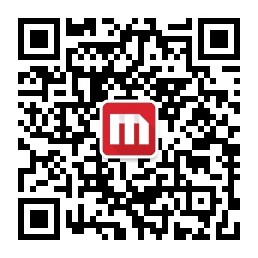 如有问题欢迎咨询 recruit@microstrategy.com 流程时间网申（简历投递）8月18日 - 10月23日精英交流会9月中旬校园宣讲会10 月中旬笔试精英交流会/宣讲会当天面试精英交流会/宣讲会后一周Offer面试后一周部门职位招聘人数工作地点技术研发部软件工程师若干美国技术研发部软件工程师30+杭州技术研发部软件测试工程师若干美国技术研发部软件测试工程师20+杭州技术研发部用户体验设计师5美国技术研发部用户体验设计师5杭州